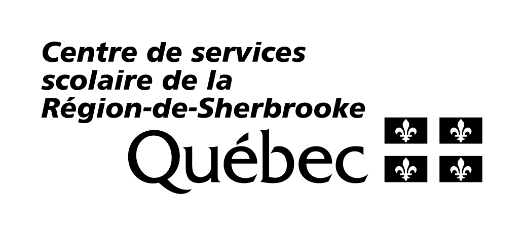 FOURNITURES SCOLAIRES POUR LA MATERNELLE 4 ANS 2023-2024 Matériel payable à l’écoleCahier maison							9,00 $	TOTAL :								9,00 $Matériel à se procurerQuantité					Articles____________________________     Petit sac en tissus imperméable pour collations (photo au verso)   1	   Petite doudou (Format approximatif : 60 X 120 cm)               et 1 toutou dans un sac identifié (style sac à souliers)     Boîtes de 16 crayons feutres lavables à trait large (pas de mini-crayons)1	    Boîte de 16 crayons de cire LARGE  2        Classeurs à attaches (duo-tang) 1 rouge, 1 bleu    Tablette à dessin ou de scrapbook, boudinée, (photo au verso)      (Format : environ 23 cm X 30 cm)    Pochette transparente de plastique rigide (photo au verso)    (Format : environ 24 cm X 32 cm)   3	   Gros bâtons de colle (40 grammes) (suggestion : Lepage ou Pritt)Éducation physique   	Espadrilles différentes des souliers d’extérieur.NotesTout ce matériel doit être disponible dès la rentrée scolaire. Il est très important de bien identifier le matériel au nom de votre enfant Sac d’écoleLe sac d’école doit être capable de contenir une pochette de 25cmX35cm.           Éviter les « sacs-valise » à roulettes. Merci!D’ici là, profitez bien de l’été !!!Exemple de sac à collations (format sac à sandwich) 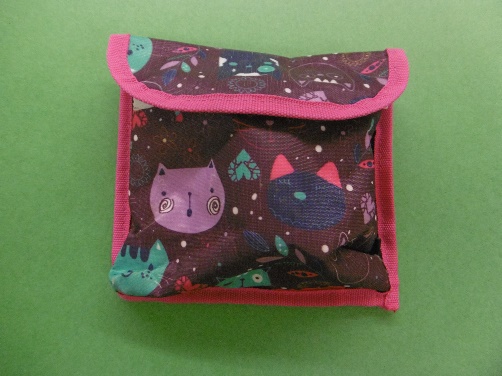 Exemple de tablette à dessins 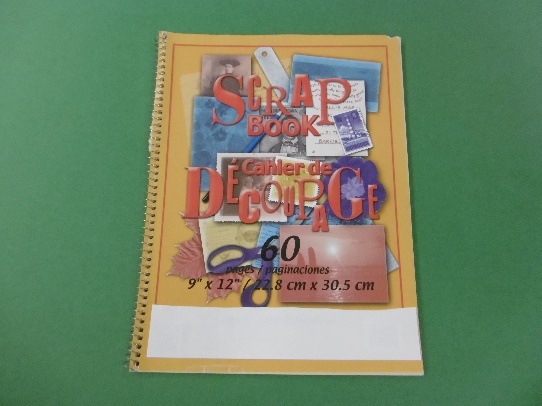 Exemple de pochette transparente rigide :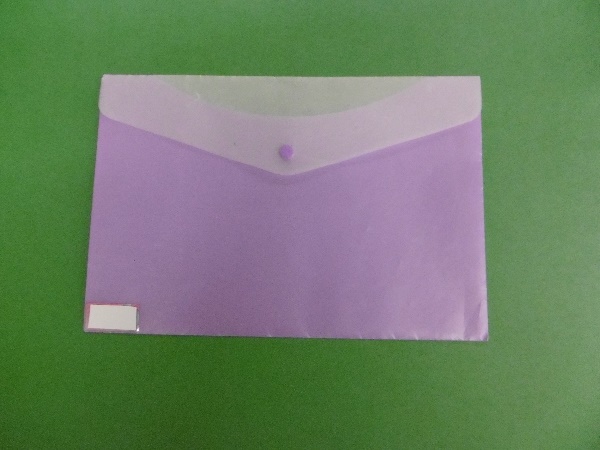 